Funktionärer Björkestahallen 9 mars  2024 09:30-18:15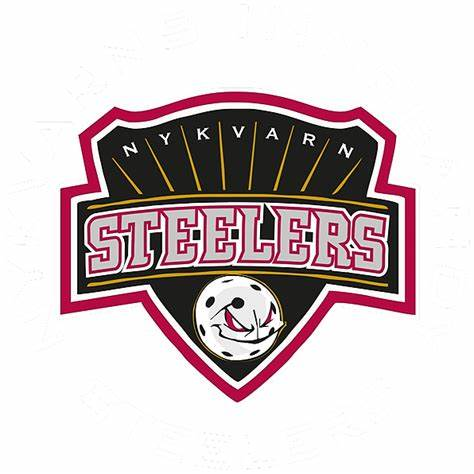 Sammandrag:- P10 10:30  - F11 11:45 - P08 13:00 - D2 14:45 Funktionärer Björkestahallen 9 mars  2024 09:30-18:15Sammandrag:- P10 10:30  - F11 11:45 - P08 13:00 - D2 14:45 Funktionärer Björkestahallen 9 mars  2024 09:30-18:15Sammandrag:- P10 10:30  - F11 11:45 - P08 13:00 - D2 14:45 Tid: Uppgift: Namn på barnet vars vuxen står09:30 -12:30Bemanna kiosken Leevi Nurmos 09:30 -12:30Bemanna kioskenJonathan Ingvaldsson09:30 -12:30FunktionärHampus Johansson 12:30 -15:30Bemanna kioskenVincent Manookian 12:30 -15:30Bemanna kioskenWilliam Johansson 12:30 -15:30FunktionärEmil Palm 15:30 -18:15 Bemanna kioskenLove Hedström  15:30 -18:15Bemanna kioskenNoel Malmsten Ucaikins 15:30 -18:15FunktionärLudvig Sundlöf Funktionärer Björkestahallen 10 mars  2024 08:30 -18:30Sammandrag:- P15 Sammandrag 09:30 -13:30 - H3 13:30 - HJ 16:00Funktionärer Björkestahallen 10 mars  2024 08:30 -18:30Sammandrag:- P15 Sammandrag 09:30 -13:30 - H3 13:30 - HJ 16:00Funktionärer Björkestahallen 10 mars  2024 08:30 -18:30Sammandrag:- P15 Sammandrag 09:30 -13:30 - H3 13:30 - HJ 16:00Tid: Uppgift: Namn på barnet vars vuxen står08:30 -10:30Bemanna kiosken Teo Lundsgård08:30 -10:30Bemanna kioskenWilliam Johansson 08:30 -10:30FunktionärOscar Rydell 09:00 – 12:00Sekretariat sammandrag Lukas Kasperowski/ Emil Palm10:30 -12:30Bemanna kioskenLudvig Sundlöf10:30 -12:30Bemanna kioskenOliver Fängström Gråhns10:30 -12:30FunktionärVincent Manookian 12:30 -14:30 Bemanna kioskenAlfred Ahrén 12:30 -14:30Bemanna kioskenLeevi Nurmos12:30 -14:30FunktionärLove Hedström14:30 -17:00Bemanna kioskenElliot Bjurling 14:30 -17:00Funktionär Oliver Mann 14:30 -18:30Bemanna kioskenNoel Malmsten Ucaikins17:00 – 18:30 Funktionär Noel Malmsten Ucaikins 